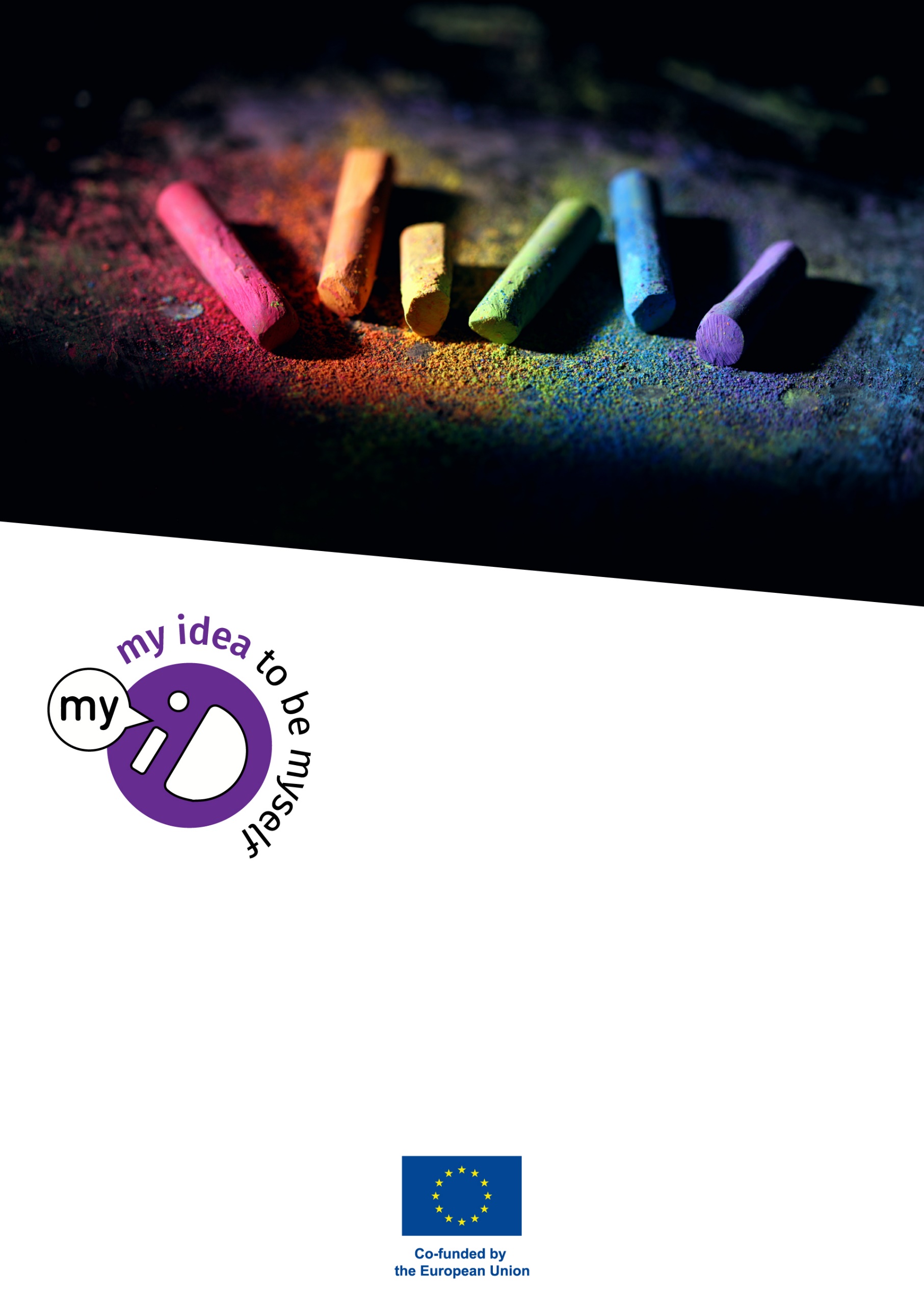 SamenvattingIn deze handleiding beschrijven we hoe middelbare scholen verbinding kunnen maken en met ouders kunnen samenwerken op het gebied van seksuele en genderdiversiteit. Omdat dit een gevoelig onderwerp is, proberen wij richtlijnen en suggesties te geven om conflicten te voorkomen en op een constructieve manier met ouders samen te werken. We weten dat scholen verschillende vormen van beleid hebben om de veiligheid van lesbische, homoseksuele, biseksuele, transgender, interseksuele, queer of verwante (LHBTIQ+) leerlingen te garanderen, en dat ze uiteenlopende manieren hebben om ouders al dan niet te betrekken. We weten ook dat ouders verschillend denken over seksuele en  gender diversiteit. Mogelijk accepteren ze seksuele en genderdiversiteit, of hebben ze tijd nodig om hun gedachten hierover te verwerken, of misschien wijzen ze seksuele en genderdiversiteit principieel af.We weten ook dat ouders cisgender (man of vrouw) en heteroseksueel kunnen zijn, maar ook dat ze zelf LHBTIQ+ kunnen zijn of LHBTIQ+-kinderen kunnen hebben. We hebben in deze handleiding geprobeerd scholen achtergrondinformatie te geven over de diversiteit van al deze ouders en hun behoeften. We geven tips hoe scholen een LHBTIQ+ beleid kunnen formuleren en communiceren naar ouders. Aan het einde van de handleiding bieden we enkele visies op hoe scholen met weinig, gemiddelde en hoge ouderbetrokkenheid minder of intensievere samenwerkingsstrategieën met ouders kunnen ontwikkelen.Deze handleiding is het eerste deel uit een serie van drie. De andere delen zijn een brochure die scholen aan geïnteresseerde ouders kunnen uitdelen over de schoolvisie op seksuele en genderdiversiteit en een kortere folder over seksuele en genderdiversiteit voor ouders in het algemeen.IntroductieAls school probeert u een veilige en gastvrije omgeving te creëren voor lesbische, homoseksuele, biseksuele, transgender, intersekse en queer (LHBTIQ+) leerlingen. Maar dit is niet altijd gemakkelijk. Er zijn tolerante en vooruitstrevende mensen, maar er zijn ook conservatieve mensen die seksuele en genderdiversiteit problematisch vinden – misschien zelfs een bedreiging voor de samenleving. Jongeren zelf zijn doorgaans nog behoorlijk nieuwsgierig. Met enige sensitiviteit kunt u omgaan met hun mogelijke verbazing of met eventuele negatieve reacties, vooral als uw docenten goed zijn getraind. Maar veel scholen vinden de houding en reacties van ouders problematischer. Als volwassenen zijn hun attitudes en meningen al gevormd en als school kunt u die moeilijker veranderen. Sommige ouders denken misschien dat uw zorg voor LHBTIQ+-leerlingen ongepast is en neerkomt op het hersenspoelen van hun kinderen met ongewenste ideeën over diversiteit.Over deze handleidingOmdat dit een uitdaging is die regelmatig voorkomt, heeft het internationale My-ID partnerschap besloten deze specifieke handleiding te ontwikkelen om scholen te ondersteunen in de verbinding met ouders. Deze handleiding is de eerste van drie publicaties. In deze handleiding voor scholen schetsen we wat scholen kunnen doen en hoe zij het beste in contact kunnen komen met ouders.Hoofdstuk 2: de basis van een gedegen schoolvisieAls we kijken naar conflicten die kunnen ontstaan tussen scholen en ouders rond de thema’s seksuele en genderdiversiteit, zien we vaak dat scholen niet goed genoeg hebben nagedacht over hun positionering op dit punt. Omdat ze onzeker zijn over hun positie, kunnen ze snel zich al overweldigd voelen en bang worden als sommige ouders grof taalgebruik gebruiken of zelfs bedreigingen uiten. Daarom adviseren wij dat scholen allereerst heel duidelijk moeten vaststellen over waarom en hoe zij met seksuele en genderdiversiteit willen omgaan. Als de school zo'n duidelijke en goed geformuleerde visie heeft, is het minder gemakkelijk voor mensen die boos zijn om hun emoties en verbale kritiek te misbruiken om de school te overweldigen. Met een duidelijk standpunt is het gemakkelijker om niet bang te worden, te proberen te begrijpen welke emoties ertoe kunnen leiden dat een ouder boos wordt, en te proberen echt contact met hen te maken – zelfs als hun mening lijnrecht tegenover de uwe lijkt te staan. Daarom gaat het tweede hoofdstuk van deze handleiding over uw visie en schoolbeleid op het gebied van seksuele en genderdiversiteit. Dit hoofdstuk helpt u bij het formuleren van een dergelijke visie. Een goede visie is een goed startpunt voor verbinding.Hoofdstuk 3: het brede scala aan oudersIn het derde hoofdstuk gaan we in op de verschillende typen ouders. Wij gaan ervan uit dat iedere school te maken kan krijgen met ouders en verzorgers die alle in de samenleving aanwezige standpunten vertegenwoordigen. Wij willen ouders niet zien als onruststokers die vooral problemen hebben met diversiteit. In de meeste Europese landen – en ook in Nederland – vormen ouders die seksuele en genderdiversiteit afkeuren een minderheid van 5% tot 20%. In Nederland zal dit per regio, gemeente en zelfs per wijk kunnen verschillen. Sommige van deze ouders kunnen erg luidruchtig en onbeschoft zijn, wat de uitdaging voor scholen nog groter maakt. Maar we mogen niet vergeten dat de meerderheid van de ouders geen ‘afkeurders’ zijn, maar ‘verwerkers’ (die nieuwe informatie en nieuwe opvattingen moeten verwerken voordat ze deze kunnen accepteren) en ‘accepteerders’ (die in principe accepteren dat kinderen LHBTIQ+ kunnen zijn, maar misschien niet altijd weten hoe ze hun kinderen in de praktijk kunnen ondersteunen). In het derde hoofdstuk gaan we hier dieper op in om scholen te helpen verbinding te maken met verschillende soorten ouders.Hoofdstuk 4: verschillende niveaus en manieren om contact te makenWanneer de school aandacht voor LHBTIQ+-problematiek op school invoert, is het niet altijd vanzelfsprekend wanneer en hoe scholen met ouders in contact moeten komen over dit specifieke onderwerp. De meeste scholen zouden ouders immers niet informeren of toestemming vragen over de inhoud van wiskunde- of geschiedenislessen, dus waarom zouden ze dat wel doen bij dit (wettelijk verplichte) thema? Verbinding maken met ouders over seksuele voorlichting en over seksuele en gendergelijkheid en diversiteit zou niet nodig moeten zijn als de informatie neutraal, evenwichtig en daarom niet-controversieel is. Maar in gemeenschappen waar seksualiteit taboe is en het niet voldoen aan normen voor genderrolgedrag krachtig wordt afgewezen, kan steun voor dergelijke diversiteit voor sommige ouders controversieel lijken. Desondanks informeren de meeste scholen ouders niet over alle ‘controversiële’ kwesties waarmee zij te maken hebben, omdat zij de leerlingen doorgaans neutraal zullen informeren en de meningsvorming aan de leerlingen zelf overlaten zonder hen te indoctrineren. Maar tegelijkertijd zullen de meeste scholen ernaar streven om leerlingen te helpen een basishouding van tolerantie en respect te ontwikkelen. Dat is immers een van de kernpijlers is van de Nederlandse en Europese waarden en van de universele mensenrechten. Het is ook een noodzaak om in een beroep en in werkteams te kunnen functioneren. Dat kan spanningen opleveren met ouders die er andere visies op na houden, of die seksuele en genderdiversiteit niet accepteren als iets dat respect of bescherming geniet. Hoe u daarmee omgaat, hangt niet alleen af van individuele ouders, maar ook hoe de school qua traditie ouders meer of minder betrekt bij de school. In het vierde hoofdstuk bespreken we hoe scholen een samenwerking met ouders rond seksuele en genderdiversiteit kunnen integreren in hun bestaande minder of meer intensieve ouderbetrokkenheid.Deze handleiding is gebaseerd op een behoefteanalyse door middel van focusgroep-interviews met ouders van de deelnemende scholen aan het My-ID-project en op een literatuuronderzoek naar goede praktijken in het verbinden met ouders en seksuele en genderdiversiteit.Over de andere publicatiesNaast deze handleiding hebben we nog twee andere publicaties gemaakt. De eerste is een sjabloon voor een brochure die speciaal is geschreven voor ouders van een school. Het geeft informatie over wat seksuele en genderdiversiteit is, hoe dit relevant is voor de school en wat de school van plan is te doen om een veilige en gastvrije omgeving te creëren voor seksueel en genderdiverse leerlingen. De school kan deze brochure naar de eigen situatie aanpassen en een kort hoofdstuk toevoegen over de concrete acties die de school onderneemt en over de mogelijkheden voor ouders om zich aan te sluiten bij de school of mee te werken aan het beleid. Het kan ook verwijzen naar de klachtenprocedure voor het geval ouders bezwaar maken tegen bepaalde onderdelen van het beleid.De tweede is een korte folder geschreven voor ouders in het algemeen. Deze folder legt uit wat seksuele en genderdiversiteit is en stelt de ouders gerust dat het gewoon is dat ze verschillend kunnen reageren op dergelijke diversiteit. Vervolgens wordt wat dieper ingegaan op de gevoelens die ouders kunnen hebben als accepteerders, verwerkers of afkeurders en worden enkele algemene suggesties gegeven over wat te doen in deze situaties.Terminologie in deze handleidingIn deze handleiding concentreren we ons op seksuele voorkeur, genderidentiteit en seksuele kenmerken. ‘Seksuele voorkeur” verwijst naar heteroseksualiteit, biseksualiteit, homoseksualiteit en andere meer genuanceerde labels voor seksuele aantrekking. “Genderidentiteit” verwijst naar cisgender man of vrouw, niet-binaire en transgender zelfidentificaties. “Seksuele kenmerken” verwijst naar biologische aspecten van iemands geslacht, zoals mannelijk, interseksueel of vrouwelijk. In de wetenschappelijke of politieke literatuur wordt dit vaak afgekort als SOGIESC (Sexual Orientation, Gender Identity and Expression, and Sexual Characteristics), maar in deze handleiding proberen we afkortingen te vermijden. Daarom hebben we gekozen voor de meer informele term ‘seksuele en genderdiversiteit’.Mensen die niet cisgender-heteroseksueel zijn, worden vaak Lesbisch, Homoseksueel, Biseksueel, Transgender, Interseks, Queer of aanverwante labels (“LHBTIQ+”) genoemd. De LHBTIQ+-bewegingen vinden dergelijke afkortingen belangrijk omdat het hen een gevoel van representatie geeft in een wereld die ze vaak negeert. Vanuit educatief oogpunt kan het labelen van mensen echter problematisch zijn, omdat het stereotypen kan versterken in plaats van minimaliseren. Bovendien kan het gebruik van dergelijke afkortingen ertoe leiden dat de steun alleen gericht wordt op mensen die ‘uit de kast komen’ en zichzelf bestempelen als “LHBTIQ+”, terwijl jongeren worden verwaarloosd die nog niet klaar zijn voor zelfetikettering of als ze een bewuste keuze maken om zichzelf helemaal niet te labelen. Toch kan het gebruik van de afkorting “LHBTIQ+” nuttig zijn bij het uiten van expliciete steun voor gemarginaliseerde minderheden. Het is dus een beetje een dilemma hoe we op een prettige manier naar deze gemarginaliseerde groepen kunnen verwijzen.GALE bedacht de meer inclusieve afkorting “ DESPOGI ” (Disadvantaged due to their Expression of Sexual Preference or Gendered Identity), maar deze term is nog niet algemeen bekend. Daarom gebruiken we in deze handleiding bij voorkeur “seksuele en genderdiversiteit” als we het over het onderwerp in het algemeen hebben, en gebruiken we de bekendere afkorting “LHBTIQ+” als we naar de doelgroepen verwijzen. Maar let op: in deze publicatie beschouwen we “LHBTIQ+” ook als verwijzing naar leerlingen die gemarginaliseerd, gepest of gediscrimineerd worden vanwege hun mogelijk niet-traditionele gender of seksueel gedrag, zelfs als ze zichzelf beschouwen of presenteren als cisgender-heteroseksueel.SchoolbeleidAls school probeert u een veilige en gastvrije omgeving te creëren voor LHBTIQ+ leerlingen. Een dergelijke initiatief kan door ouders worden bekritiseerd. Met de huidige sociale en politieke bewegingen die diversiteit in het algemeen veroordelen en die vaak specifiek seksuele en genderdiversiteit proberen te censureren en te verbieden, kunnen meningsverschillen over seksuele en genderdiversiteit ontaarden in conflicten en zelfs in gepolitiseerde haatcampagnes. Onze ervaring leert dat schoolleiders vaak bang worden voor dergelijke bedreigingen en proberen de 'schade aan het imago van hun school' te minimaliseren door hun principes de rug toe te keren en toe te geven aan discriminerende eisen.Om een dergelijke valkuil te kunnen vermijden heeft de school behoefte aan een goed geformuleerde filosofie en schoolvisie en een verbindend concreet schoolbeleid. Deze visie en dit beleid moeten voor ouders en leerlingen duidelijk zijn voordat zij zich inschrijven op de school. Dit is het belangrijkste uitgangspunt wanneer scholen potentiële conflicten succesvol willen aanpakken.Zelfs als een school een duidelijk beleid heeft, kunnen veranderende sociale en politieke omstandigheden uiteraard de steun voor diversiteit verminderen en ouders in verwarring brengen. Dit betekent dat scholen moeten zorgen voor verschillende manieren van ouderbetrokkenheid, een manier om contact te leggen met ouders als ze twijfels hebben, en in geval van ernstige conflicten een transparante en onafhankelijke klachtenprocedure moeten hebben.In de achtergrondreader voor de My-ID docententraining legden we uit dat een goed schoolbeleid om een dergelijke omgeving veilig te stellen zowel gebaseerd is op criteria die betrekking hebben op de inhoud van het schoolbeleid als op de manier waarop dergelijk beleid geleidelijk wordt ingevoerd om ervoor te zorgen dat de innovatie wordt door de gehele schoolbevolking geaccepteerd. In de volgende twee paragrafen gaan we hier op in.De vier pijlers van het schoolbeleidVolgens de meeste schoolkwaliteitsnormen heeft een goed schoolbeleid vier pijlers: (1) duidelijke doelen en plannen, (2) een veilige schoolomgeving, (3) een goed leerplan dat goed wordt onderwezen, en (4) goede leerlingenzorg. We beschrijven hier kort hoe dit vertaald kan worden naar geïntegreerde ondersteuning van seksuele en genderdiversiteit.Uiteraard zal elke school dit soort algemene criteria aanpassen aan hun specifieke schoolsituatie. Een school die er trots op is dat ze academische resultaten en intelligentie bevordert, wil misschien benadrukken dat echte intelligentie ‘mentale flexibiliteit’ betekent, inclusief tolerantie, respect en nieuwsgierigheid voor verschillende vormen van diversiteit. Een school die trots is op haar sportprogramma wil misschien benadrukken dat echte sportiviteit niet alleen over competitie en winnen gaat, maar ook over ‘fair play’ en teamwerk, wat ook het samenwerken met een grote diversiteit aan teamleden inhoudt. Een religieuze school wil misschien benadrukken dat hun religie niet alleen gaat over het uit het hoofd leren van religieuze teksten, maar ook over gemeenschap, wederzijdse zorg en mededogen, waaronder het omarmen van de diversiteit die God heeft geschapen. We zien de volgende criteria daarom niet als dwingend en rigide, maar als input en inspiratie voor het ontwikkelen van een op maat gemaakt gastvrij en ondersteunend schoolbeleid voor alle leerlingen en hun gezinnen.(1) Duidelijke doelen1. Monitoring. De school doet regelmatig onderzoek naar en rapporteert over het welzijn van leerlingen, waaronder ook LHBTIQ+ leerlingen. Dergelijk onderzoek is nodig om evidence-based beleid te kunnen maken. Het weglaten van vragen over LHBTIQ+ leerlingen leidt tot onzichtbaarheid en de onmogelijkheid om het schoolbeleid goed af te stemmen.2. Visie op veiligheid. Op basis van de monitoring formuleert de school een visie over hoe plagen en pesten teruggedrongen kan worden en hoe discriminatie kan worden uitgebannen, ook als deze gebaseerd is op seksuele en genderdiversiteit. Merk op dat veel homofoob en transfoob pesten en discriminatie, zoals racisme en seksisme, op scholen vaak worden vermomd als 'plagen' en worden genormaliseerd als 'onschuldige grapjes’. Een veilige en gastvrije schoolcultuur wordt gekenmerkt doordat leerlingen en docenten een overwegend vriendelijke houding tegenover elkaar hebben. Plagen kan gebeuren, maar is op zo’n school leuk en bevat geen kleinerende opmerkingen. Echte schoolveiligheid is meer dan een stel regels voor acceptabel gedrag en bestraffing voor overtreding van dergelijke regels.3. Visie op burgerschap. De school formuleert een expliciete visie op hoe zij tegen burgerschap aankijkt. Onder “burgerschap” verstaan we het hele scala aan sociale verwachtingen van persoonlijke empowerment, zoals het op een redelijke manier kunnen uiten van je mening, het kunnen aanhoren van de standpunten van anderen zonder boos te worden, (pro)sociaal en groepsgedrag, tot aan informele en formele democratische betrokkenheid. De relatie met seksuele- en genderdiversiteit is dat alle leerlingen, inclusief LHBTIQ+ leerlingen, hun seksuele of genderidentiteit moeten kunnen uiten of over hun seksuele en sociale ontwikkeling kunnen praten zonder dat ze daarvoor worden gedenigreerd of belachelijk gemaakt. Een onderdeel van (representatieve) democratie is weliswaar het beslissen met een meerderheid, maar het is niet een dictatuur van de meerderheid. Het houdt ook in dat de basisrechten en welzijn van minderheden worden beschermd. (2) Veilige schoolomgeving4. Regels over prosociaal gedrag. De school maakt expliciete afspraken met leerlingen over prosociaal gedrag, inclusief gedrag tegenover minderheidsleerlingen, zoals LHBTIQ+. Uit onderzoek blijkt dat de meest effectieve maatregel om een veilige omgeving op school te creëren is wanneer docenten en leerlingen binnen de eerste drie maanden van het schooljaar gezamenlijk gedragsregels overeenkomen. Een dictaat van aanvaardbare gedragsregels door docenten aan leerlingen is niet effectief en kan alleen – in het zicht van personeel – in stand worden gehouden door regelmatige straffen.5. Consequent handhaven van de veiligheid. De school gaat consequent om met negatief gedrag, ook jegens minderheidsleerlingen (waaronder LHBTIQ+-leerlingen). Op veel scholen zijn docenten tamelijk autonoom en hebben ze mogelijk verschillende manieren om prosociaal gedrag te bevorderen en negatief gedrag aan te pakken. Een inconsistentie onder docenten moedigt leerlingen aan om bij elke leraar uit te proberen 'hoe ver ze kunnen gaan' en schept het beeld dat de school als geheel niet veilig is. Een ander aspect van de benodigde consistentie is hoe en wanneer de school 'straf' uitdeelt. Uit onderzoek blijkt dat straf geen effectief instrument is om sociaal gedrag te reguleren en dat het vooral leidt tot het vermijden van straf door het negatieve gedrag te verplaatsen naar plekken waar het schoolpersoneel het niet opmerkt. Daarom maken LHBTIQ+ leerlingen meer onveiligheid mee in de gangen, toiletten en fietsenstallingen dan in het klaslokaal. Betere vormen van veiligheidshandhaving zijn het begeleiden van een ondersteunende groepsvorming, het aanleren van manieren van geweldloze communicatie, het aanmoedigen van ondersteunende onderlinge sociale controle en het optreden als ‘opstaander’ (upstander) als er gepest wordt.6. Zelfexpressie. De school stimuleert en ondersteunt zelfexpressie op school, inclusief niet-traditionele uitingen van seksuele voorkeur en genderidentiteit. Dit omvat eerder een algemene sfeer van openheid en interesse in anderen dan een schoolcultuur waarin subgroepen van leerlingen kliekjes vormen die 'buitenstaanders' afwijzen, met processen van competitie en geen herstelsysteem om conflicten aan te pakken.(3) Goed onderwijs en curriculum7. Vaardigheden voor prosociaal gedrag en burgerschap. De school leert jongeren vaardigheden voor prosociaal gedrag en burgerschap, waaronder de behandeling van LHBTIQ+-mensen en mensen met een andere diversiteit. Het is niet voldoende als de school hier alleen maar een visie op heeft; een visie moet duidelijk worden vertaald in daarmee sporende initiatieven. Leerlingen hebben verschillende achtergronden en komen van verschillende basisscholen. Ze beschikken misschien niet over de basisvaardigheden om hun emoties te herkennen, hun gevoelens te uiten, op een geweldloze manier te communiceren, respectvolle verzoeken te doen of conflicten aan te pakken zonder te vechten of agressie. Zelfs als deze vaardigheden al wel door ouders en op basisscholen zijn aangeleerd, kunnen hormonale ontwikkelingen en groepsprocessen in de adolescentie het voor middelbare scholieren een uitdaging maken om toe te passen wat ze eerder hebben geleerd. De school moet een concreet curriculum uitwerken om deze vaardigheden aan te leren.8. Seksuele voorlichting. De scholen bieden zowel biologische als sociale aandacht voor seksuele en genderdiversiteit via een spiraalvormig curriculum. Middelbare scholieren bevinden zich in een fase waarin seksuele aantrekking en daten een belangrijke rol spelen. Voor leerlingen die vóór de middelbare school geen passende seksuele voorlichting hebben gehad – noch door hun ouders, noch door de basisschool – kunnen een paar lessen over de technische aspecten van seksualiteit beangstigend zijn en niet genoeg om hen te helpen een gelukkig en bevredigend relationeel en seksueel leven te ontwikkelen. Dit betekent dat seksuele voorlichting beter seksuele vorming kan zijn (verder moet gaan dan technische informatie, met aandacht voor emotionele en sociale aspecten), en op verschillende niveaus moet terugkomen met verschillende onderwerpen gedurende de hele middelbare schoolperiode. Het is ook consistenter wanneer seksuele vorming niet alleen als onderwerp binnen het vak biologie of gezondheid wordt onderwezen, maar ook in andere vakken zoals geschiedenis, aardrijkskunde, literatuur en lichamelijke opvoeding (sport). Seks en relaties zijn onderdelen van het leven, en het moet duidelijk zijn dat dit niet alleen gaat over cisgender-heteroseksuele relaties, maar ook over seksuele en genderdiversiteit. LHBTIQ+-onderwerpen zouden liever geen apart hoofdstuk van seksuele vorming moeten zijn; een apart hoofdstuk of paragraaf zou benadrukken dat het thema door de school als een bijzonder en misschien zelfs als problematisch onderwerp wordt beschouwd.(4) Goede leerlingenzorg9. Systematische leerlingenzorg. De school beschikt over een adequaat systeem voor leerlingenzorg. Bijna alle scholen hebben een dergelijk systeem, maar het richt zich vaak alleen op leerlingen met leerproblemen. Wij stellen voor dat LHBTIQ+-leerlingen ook in dergelijke systemen worden opgenomen. We bedoelen dat scholen manieren hebben om leerlingen die twijfels hebben over hun seksuele voorkeur of genderidentiteit te ondersteunen, en manieren om hun zelfexpressie en coming-out te ondersteunen. Deze aanpak wordt niet overgelaten aan de individuele belangen of vaardigheden van individueel vriendelijke docenten of begeleiders. Het wordt ook niet als ‘probleem’ gezien van individuele LHBTIQ+-leerlingen, dat alleen incidentele individuele steun vergt. Om consistent te zijn en rekening te houden met risico's moet de school nadenken over hun relatie met de gemeenschap. Het kan zijn dat delen van de gemeenschap niet altijd ondersteunend zijn. We stellen daarom voor dat de school via het zorgsysteem ook standaard leerlingen begeleidt die zich op een seksistische, homofobe of transfobe manier gedragen. Zoals eerder opgemerkt is het bestraffen van zulke leerlingen geen adequate strategie om hun houding of gedrag te veranderen. Seksistisch, homofoob en transfoob gedrag is vaak geworteld in veroordeling door de gemeenschappen waar leerlingen uit komen. Soms spelen ook meer persoonlijke sociale of traumatische ervaringen, die leerlingen ertoe aanzetten zich op een minder adequate manier te gedragen. Het is het beste om dergelijke leerlingen begeleiding en zorg te bieden om hen te helpen adequater coping-gedrag te ontwikkelen rond diversiteit waarmee ze moeite hebben.10. Deelname. Als vervolg op de visie van de school op burgerschap is het noodzakelijk dat de school niet alleen “democratie” in theorie maar ook in de eigen praktijk bevordert. De school moet leerlingen (inclusief LHBTIQ+-leerlingen) betrekken bij de strategie om de schoolkwaliteit op alle vier de pijlers te verbeteren. Op sommige scholen richten LHBTIQ+-leerlingen en hun vrienden een Gay/Straight Alliance-groep op, of een Gender & Sexuality Alliance. Dergelijke groepen kunnen een veilige ontmoetingsplek bieden, maar ook uitgroeien tot een adviesgroep die de school feedback kan geven op alle eerder genoemde criteria en plannen.Een geleidelijk innovatieprocesEen goed schoolbeleid kan niet van de ene op de andere dag worden ingevoerd. Leerlingen, leerkrachten, ander schoolpersoneel en ouders kunnen verschillende opvattingen hebben en mogelijk weerstand bieden tegen de verandering van de school naar een meer ondersteunende omgeving voor LHBTIQ+ leerlingen. Om niet alleen de hoofden maar ook de harten van alle mensen die verbonden zijn met de school te winnen, moet het schoolmanagement een aanpak ontwikkelen om geleidelijk meer betrokkenheid bij deze innovatie te creëren (inclusie van seksuele en genderdiversiteit op school).De expert op het gebied van organisatorische innovatieprocessen Everett Rogers onderscheidde verschillende 'groepen' in een organisatie die verschillende houdingen ten opzichte van verandering hebben. Om succesvolle innovatie te bevorderen adviseert Rogers om niet alle groepen tegelijk en op dezelfde manier te betrekken. Dit zou te veel weerstand kunnen oproepen bij de minderheid die van nature geneigd is zich tegen verandering te verzetten. GALE experimenteerde op scholen met het model van Rogers en heeft diens model enigszins aangepast om aan te sluiten bij de ervaring en terminologie op scholen.Rogers onderscheidde vijf groepen die elke organisatie gemeen hebben: vernieuwers, trendsetters, welwillende mensen, conservatieve mensen en achterblijvers. De belangrijkste strategie van een succesvolle innovatie is om deze groepen geleidelijk en stap voor stap te betrekken, totdat het commitment van de organisatie voor de nieuwe routine compleet is en de routine verankerd kan worden.Vernieuwers : zijn altijd enthousiast over innovatie. Rogers ontdekte dat de meeste organisaties doorgaans maar een paar echte vernieuwers hebben. Op scholen kunnen dit docenten zijn die altijd iets nieuws willen uitproberen. Het kunnen ook ouders of leerlingen zijn die nieuwe schoolactiviteiten voorstellen. Het maakt voor vernieuwers niet zoveel uit of hun ideeën op de lange termijn zullen werken of niet; het plezier van het uitproberen van iets nieuws is voor hen al genoeg beloning en vaak gaan ze ervan uit dat hun oorspronkelijke ideeën zo goed zijn dat ze zeker succes zullen hebben.In het geval van seksuele en genderdiversiteit kunnen vernieuwers leerlingen zijn die publiekelijk naar buiten treden over biseksueel zijn, die hun naam veranderen of aan de schoolleiding vragen of leerlingen die tijdens Pride Week met kleurkrijt een regenboogzebrapad voor de school willen maken. Of het kan een docent zijn die zich vrijwillig inzet voor het MijnID-project en eigen klasactiviteiten bedenkt. Het kan gaan om een lesbische ouder die vraagt of de school de plaatselijke LHBTIQ+-vereniging kan uitnodigen om een voorlichting in de klassen  te geven, of om zelf aan te bieden zo’n voorlichting te willen doen.Schoolleiders moeten vernieuwers dankbaar en enthousiast zijn en nagaan hoe hun ideeën kunnen worden uitgevoerd. Maar tegelijkertijd moeten schoolmanagers al te enthousiaste vernieuwers beschermen tegen tegenreacties en hen helpen activiteiten met voldoende zorg uit te voeren. Nieuwe interventies moeten worden afgestemd op het publiek dat ze willen bereiken en op de andere gebruikers (zoals andere docenten of mede-ouders). als de interventies succesvol blijken. Dit kan voor vernieuwers lastig zijn omdat ze vaak hun eigen idee al perfect vinden. Trendsetters : volgen de (succesvolle) vernieuwers en zetten de toon voor anderen. Rogers noemt deze early adopters . Rogers ontdekte dat een organisatie doorgaans zo'n 10-15% trendsetters in haar populatie heeft. Net als innovators zijn trendsetters geïnteresseerd in innovatie en in het uitproberen van nieuwe dingen, maar volgen ze liever innovaties die veelbelovend lijken of al bewezen succes hebben. Trendsetters hebben ook een goede status onder het overige personeel, de leerlingen en de ouders op school, wat hun mening en advies waardevol maakt voor anderen. Daarom noemen we ze trendsetters.Op het gebied van seksuele en genderdiversiteit kunnen trendsetters vooruitstrevende en actieve docenten zijn die deelnemen aan een proefprojectwerkgroep. Of het kunnen vooruitstrevende schoolleiders en coördinatoren zijn die de integratie van gevoeligheid voor seksuele en genderdiversiteit in hun school helpen initiëren en coördineren.Schoolmanagers moeten het belang van hun trendsetters onderkennen. Dit zijn de mensen die de sleutelfiguren zijn in een werkgroep die een visie en plan ontwikkelt, andere mensen betrekt om klassikale activiteiten of andere initiatieven uit te proberen, en die beoordelen welke interventies succesvol zijn geweest en welke moeten worden aangepast om meer bruikbaar en nog meer effectief te zijn. Ook helpt het enorm als de verhalen van trendsetters worden gedeeld in docentenbijeenkomsten, bijeenkomsten met ouders en in publicaties van de school. Dergelijke verhalen hoeven niet alleen reclame te zijn. Verhalen zullen nog effectiever zijn in het overtuigen van anderen door te laten zien dat de trendsetters aanvankelijk enige twijfels hadden of dat ze een aantal problemen moesten overwinnen bij het uitproberen van interventies, maar vertellen hoe ze deze uitdagingen hebben overwonnen en dat ze nu adviseren hoe de uitgeteste nieuwe methoden kunnen worden toegepast. Welwillenden : sluiten zich aan bij de innovatie als deze succesvol en haalbaar lijkt. Rogers verdeelt de grote ‘midden’-groep in organisaties in twee delen: de vroege meerderheid en de late meerderheid . Rogers ontdekte dat zowel de vroege als de late meerderheid elk ongeveer 34% van de organisatiebevolking omvatten, dus samen vormen ze de meerderheid. Hier noemen we de vroege meerderheid liever de welwillenden: hoewel dit deel van de schoolbevolking niet happig is om zelf innovaties te starten, zijn ze welwillend genoeg om de trendsetters te volgen. Dit is de groep docenten en leerlingen die rondkijkt naar voorbeelden van interessante dingen die zij kunnen gebruiken. Ze zijn best open en nieuwsgierig en voelen relatief weinig weerstand tegen verandering, tenminste als de innovatie redelijk en potentieel leuk of effectief lijkt.Met betrekking tot seksuele en genderdiversiteit zijn de welwillenden het personeel, de leerlingen en de ouders die eerder nog niet echt over seksuele en genderdiversiteit hebben nagedacht, maar er geen bezwaar tegen hebben om na te denken over hoe ze het welzijn van LHBTIQ+ kunnen verbeteren. Ze staan open voor suggesties en om dingen uit te proberen om de school beter te maken.Het schoolmanagement moet ervoor zorgen dat niet alleen vernieuwers en trendsetters bij de eerste fasen van de innovatie worden betrokken, maar ook ten minste enkele van de welwillende docenten en ouders. Hun ervaringen met het uitproberen van sommige interventies zullen waardevol zijn omdat zij een deel van de schoolbevolking vertegenwoordigen dat wel bereid is, maar niet overdreven enthousiast. Hun verhalen en ervaringen zullen het meer conservatieve deel van de schoolbevolking helpen overtuigen om mee te gaan in de innovatie als deze succesvol blijkt.Conservatieven : de late meerderheid is behoudender dan de vroege meerderheid. Ze zijn conservatiever en houden niet echt van verandering. Als andere mensen verandering voorstellen, hebben ze vaak vragen en argumenten die twijfelen aan de noodzaak van het veranderen van tradities, huidige praktijken en routines. Ze hebben de neiging de extra inspanningen die nodig zijn om verandering te bewerkstelligen te zien als een last en als een bedreiging voor de stabiliteit. Zelfs als de voordelen van een innovatie worden aangetoond, zullen ze nog steeds emotionele weerstand voelen. Het is dus meestal geen effectieve strategie om te proberen hen rationeel te overtuigen om in te stemmen met een innovatie; dat kan zelfs meer weerstand oproepen.Zij kunnen zich bijvoorbeeld afvragen waarom de school 'speciale' aandacht moet besteden aan seksuele en genderdiversiteit, en of dergelijke aandacht aan (voor hen) ongebruikelijke gedragingen echt een plaats op school zou moeten hebben. Sommigen zijn misschien zelfs van mening dat andere diversiteit dan cisgender-heteroseksualiteit een bedreiging vormt voor het traditionele huwelijk en voor de structuur van de samenleving. Conservatieve opvattingen kunnen worden gesteund door sociale, religieuze en politieke organisaties die ervoor kiezen tradities in stand te houden en tegelijkertijd de pijn en discriminatie te verwaarlozen die sommige tradities kunnen veroorzaken voor gemarginaliseerde groepen. Scholen moeten goed contact houden met conservatieve ouders (en personeel en leerlingen) maar niet buigen voor disfunctionele tradities en eisen.Conservatieven kunnen verandering uiteindelijk wel accepteren, maar zullen zich er in eerste instantie tegen verzetten. Hun reden om verandering toch te accepteren is wanneer het welwillende schoolpersoneel en de leerlingen de innovatie hebben geaccepteerd en wanneer de geïntegreerde aandacht voor seksuele en genderdiversiteit een schoolroutine is geworden. In wezen volgen de conservatieven de normen en routines van de school als deze normaal en onvermijdelijk zijn geworden.Achterblijvers : in alle organisaties is er een groep van ongeveer 5-15% van de bevolking die weerstand houdt tegen elke verandering. Dit zijn de achterblijvers; de conservatieven die zo vastgeroest zijn in hun manier van doen dat ze de innovatie niet aankunnen.Wat betreft seksuele en genderdiversiteit kunnen achterblijvers docenten of ouders zijn met een orthodoxe religieuze achtergrond, die in gemeenschappen leven die geen tolerantere houding ten opzichte van seksuele en genderdiversiteit accepteren. Hun reden om achterblijvers te zijn kan persoonlijk en emotioneel zijn, maar kan ook verband houden met de sociale druk van hun kerk, gemeenschap of politieke partij. Als zij instemmen met veranderingen, kunnen zij met reële risico's worden geconfronteerd, zoals het verlies van hun positie in dergelijke gemeenschappen. Afhankelijk van hun eigen emotie of het risico dat ze ervaren, kunnen ze meer of minder luidruchtig en provocatief zijn.Voor schoolleiders vormt de omgang met achterblijvers een dilemma. Betrek je ze erbij en in welke mate, of negeer je ze of... wat nog meer? Omdat achterblijvers doorgaan weigeren mee te doen met een verbetering, is het niet verstandig om hen al te veel te betrekken in de begin- of midden fase van de innovatie. Het is altijd goed om hun kritiek te horen, maar als achterblijvers geen haalbare alternatieven bieden om tolerant of ondersteunend te zijn voor LHBTIQ+-leerlingen, zullen ze alleen maar wegversperringen opwerpen voor elke innovatie op dit gebied. Tijdens de proeffase van het introduceren van een veilige en gastvrije omgeving voor LHBTIQ+ leerlingen zullen veel scholen ervoor kiezen om achterblijvers niet in te schakelen, of hen een tijdelijke uitzonderingspositie te geven. In een later stadium, wanneer een ondersteunende sfeer voor LHBTIQ+-leerlingen grotendeels een gemeenschappelijke routine is geworden, zal er op school meer consensus bestaan over wat acceptabel en onaanvaardbaar gedrag is op dit onderwerp. Als een school bijvoorbeeld heeft ingestemd met het aanbieden van inclusieve seksuele vorming, en een 'achterblijvende' leraar weigert seksuele voorlichting te geven, zal de school geen andere keuze hebben dan de maatregelen te nemen die zij ook op andere onderwerpen zou nemen jegens slecht functionerend personeel. Uiteindelijk zal de schoolleiding een oordeel moeten vellen op basis van de normen voor schoolkwaliteit. De integratie van seksuele en genderdiversiteit mag geen kwestie worden die afhankelijk is van persoonlijke overtuigingen.Een sleuteltaak van schoolmanagers is om de verandering naar een LHBTIQ+-inclusief schoolklimaat zo te begeleiden dat de hoofden en harten van de schoolbevolking geleidelijk worden gewonnen. In de praktijk begint dit ermee dat schoolmanagers luisteren naar vernieuwers over hoe de inclusiviteit van de school kan worden verbeterd.De schoolleiding kan vervolgens overgaan tot het oprichten van een werkgroep waarin de vernieuwers de ruimte krijgen om te experimenteren, maar ook worden vergezeld door trendsetters. Deze zullen de acceptatie van de verbetering bij de rest van de schoolbevolking kunnen bevorderen als de experimenten succesvol zijn. Zo'n werkgroep zou ook kunnen worden bijgestaan door een of twee welwillende (early majority) docenten, leerlingen en/of ouders, die kritische en constructieve feedback kunnen geven. Deze feedback zal nuttig zijn om de harten te winnen van die delen van de schoolbevolking die mogelijk meer ambigue of conservatiever zijn ten aanzien van seksuele en genderdiversiteit.Gedurende het hele proces van het opbouwen van commitment moet de schoolleiding ervoor zorgen dat zeer conservatieve achterblijvers de verbetering niet blokkeren. Het management moet in elke fase van de innovatie voorbereid zijn op mogelijke weerstand en moet weten wat te doen als er bezwaren zijn of als personeel, leerlingen of ouders zich niet aan de vernieuwde kwaliteitsnormen houden.Over ouders en hun behoeftenOuders vormen een dwarsdoorsnede van de samenleving en hebben daarom verschillende manieren om naar seksualiteit en genderrollen te kijken. Afhankelijk van hun achtergrond, hebben ouders verschillende uitgangspunten en behoeften. In dit hoofdstuk gaan we in op de verschillen tussen cisgender heteroseksuele ouders, maar ook op de behoeften van LHBTIQ+-ouders en overwegingen voor de school over hoe ouders te verbinden of te betrekken.Accepteerders, verwerkers en afkeurdersCisgender-heteroseksuele ouders (waarschijnlijk de meerderheid van alle ouders) vormen niet één consistente groep. De Nederlandse onderzoekers Jaap Geerlof en Rob Tielman vonden drie subgroepen in hoe zij zich kunnen verhouden tot seksuele en genderdiversiteit.Er zijn ouders die ervaring hebben met diversiteit in de samenleving en een mentaliteit die hen helpt beter voorbereid te zijn om dergelijke verschillen te accepteren. Misschien weten ze al iets over geslachtskenmerken, genderidentiteit en seksuele voorkeur, maar misschien ook niet. Voor hen maakt dit niet uit, zij zijn de accepteerders; zij staan open voor verschillen en waarderen diversiteit. Hun belangrijkste vraag zal zijn: wat kan ik doen om mijn kind te ondersteunen?Er zijn ook ouders die niet weten wat ze van seksuele en genderdiversiteit moeten denken. Aan de ene kant willen ze hun kinderen hoe dan ook steunen, maar aan de andere kant voelen ze zich ambigue en onzeker. Ze hebben veel vragen zoals: accepteren anderen mijn kinderen? Zullen zij gediscrimineerd worden en minder kansen krijgen in de samenleving? En hoe zit het met geslachtsziekten? Deze ouders moeten veel gevoelens en nieuwe informatie verwerken. Daarom noemden Geerlof en Tielman hen de verwerkers. Verwerkers zijn geïnteresseerd in informatie, educatie en suggesties. Informatie kan gaan over vooroordelen en stereotypen, maar verwerkers hebben vooral de geruststelling nodig dat het goed gaat met hun kind als hun ouders van hen houden en hen steunen.Dan zijn er ouders die het eens zijn met de traditionele sociale verwachtingen dat je óf strikt mannelijk óf vrouwelijk bent en dat je heteroseksueel hoort te zijn. Zulke ouders kunnen er grote moeite mee hebben om te accepteren dat hun kinderen zich anders voelen. Geerlof en Tielman noemden deze ouders de ‘afwijzers’. Wij vinden deze term te negatief klinken en hebben besloten deze groep ouders hier de afkeurders te noemen. Afkeurders zijn zelden totaal negatieve ouders die hun kinderen totaal afwijzen op grond van hun overtuigingen. Zij kunnen een mix van negatieve emoties, beelden en sociale druk ervaren, waardoor het moeilijk voor hen is om hun kind eigen keuzes te laten maken. Als afkeurende ouders niet volledig met hun kind willen breken, moeten ze een reis ondernemen waarin ze door de behoeften van hun gemeenschap, zichzelf en hun kind navigeren. Zij kunnen uiteindelijk hopelijk een manier vinden waarop zij hun gemeenschap en overtuigingen niet verliezen, maar tegelijkertijd de verbinding met hun kind behouden. Ouders en hun LHBTIQ+ kinderen die erin slagen zo’n precaire balans te vinden, zijn wel ‘dubbelbinders’ genoemd (Dankmeijer, 2007).LHBTIQ+-oudersEr zijn steeds meer ouders die een relatie met iemand van hetzelfde geslacht hebben en/of zelf LHBTIQ+ zijn. Ook deze 'groep' is zeer gevarieerd. LHBTIQ+-ouders kunnen bijvoorbeeld zijn:Een lesbisch koppelEen homopaarEen co-ouderschapsunit van een homo- en lesbisch koppelEen cisgender heteroseksueel getrouwd stel, met één partner die op latere leeftijd homo, biseksueel of lesbisch bleek te zijn, maar het stel toch besloot getrouwd te blijvenEen echtpaar waarbij een of beide ouders van geslacht zijn veranderdEen koppel waarbij één of beide ouders intersekse variaties hebbenAlleenstaande LHBTIQ+-ouders of gezinnen met alleenstaande verzorgersOuders die hun seksuele voorkeur of genderidentiteit verborgen houden, het als privé beschouwen, of ‘out’ zijn, trots zijn op wat ze hebben meegemaakt, of activistisch zijnOuders die een heteronormatief leven leiden (dat wil zeggen: ze volgen genderrollen, relatie- en seksuele gewoonten zoals cisgender-heteroseksuelen dat doen) of ze leiden een meer divers leven (dat wil zeggen: ze voldoen niet altijd aan cisgender- of heteroseksuele verwachtingen)In de LHBTIQ+-beweging worden dergelijke gezinnen en hun kinderen vaak ‘regenboogfamilies’ genoemd.Een uitdaging voor het schoolpersoneel is om geen aannames te doen over de situatie en achtergrond van LHBTIQ+-ouders. Als u verbinding probeert te maken met LHBTIQ+-ouders, is het verstandig om open te staan, nieuwsgierig te zijn, maar tegelijkertijd niet insensitief nieuwsgierig.Een basisbehoefte van LHBTIQ+-ouders is ervoor te zorgen dat de school van hun kinderen een veilige en gastvrije leeromgeving biedt. Uit onderzoek blijkt dat kinderen in regenbooggezinnen regelmatig worden geplaagd en gepest door andere leerlingen of insensitief worden behandeld door het schoolpersoneel. Wanneer LHBTIQ+-ouders zelf de school kunnen kiezen, scannen zij de website van de school op informatie over schoolveiligheid en zichtbare signalen over hoe zij omgaan met diversiteit. Zij kunnen naar school komen om zich hierover te informeren voordat zij hun kind aanmelden. In Nederland deden vier leerlingen van de Leidse lerarenopleiding onderzoek naar wat LHBTIQ+-ouders van scholen verwachten. Op basis van de resultaten ontwikkelden ze twee brochures: één voor ouders (over welke vragen ze aan scholen moeten stellen) en één voor scholen (over wat ze kunnen antwoorden op vragen van LHBTIQ+-ouders). In deze brochures worden vier vragen besproken die LHBTIQ+-ouders aan de school kunnen stellen:Wat wil uw school regenboogfamilies bieden?Hoe veilig is uw school voor regenbooggezinnen?Hoe bespreekt u seksuele en genderdiversiteit in uw lessen?Hoe regelt u de begeleiding en zorg voor LHBTIQ+ leerlingen?Hierin zijn de vier pijlers van schoolbeleid te herkennen. Deze brochures zijn ontwikkeld voor basisscholen, maar kunnen ook nuttig zijn om middelbare scholen te inspireren.Ouders van LGB+ kinderenIn meer accepterende landen zoals Nederland beginnen de meeste lesbische, homoseksuele en biseksuele kinderen en kinderen die voor een ander label kiezen, in hun vroege adolescentie na te denken over dergelijke labels en over coming-out. In landen met een meer conservatieve bevolking kan dit proces van reflectie en zelfontwikkeling worden uitgesteld vanwege de sociale druk om zich te conformeren aan de cisgender-heteroseksuele verwachtingen. In meer restrictieve landen kunnen jongvolwassenen de keuze voor een LHB+ leven en een mogelijke coming-out uitstellen totdat ze op zichzelf kunnen wonen en daardoor eventuele ernstige gevolgen vermijden, zoals uit het uit huis zetten door hun familie.In de praktijk betekent dit dat de meeste ouders pas laat merken dat hun potentiële LHB+-kinderen op de een of andere manier niet passen in het (cisgender heteroseksuele) 'normale' patroon van interesse krijgen in het andere geslacht. Of ze worden geconfronteerd met een plotselinge ‘coming-out’ wanneer hun kind het gevoel heeft dat hij of zij zijn gevoelens niet meer kan onderdrukken of verbergen. In veel gezinnen staan moeders dichter bij hun kinderen en beginnen ze al te merken dat er iets “anders” aan hun kind is. De ervaring leert dat vaders zich vaak minder bewust zijn van dit soort zaken en daardoor mogelijk meer geschokt zijn door een coming-out. Als ze niet op zo’n coming-out zijn voorbereid, kunnen ze van streek raken en op een boze en afwijzende manier reageren. LGB+-kinderen hebben het gevoel dat vaders wellicht inflexibeler zijn; Uit onderzoek blijkt dat zij de neiging hebben hun LHB+-gevoelens in de eerste plaats aan hun moeder toe te vertrouwen. Vaak laten ze het aan hun moeder over om hun vader te informeren en te kalmeren.Wanneer scholen in contact komen met ouders van LHB+-kinderen, moeten zij sensitief zijn bij het informeren naar de mogelijke thuissituatie. Als u alleen met een moeder of een vader praat, kan dit een vertekend beeld geven van wat er in een gezin gebeurt. Ouders kunnen verschillende soorten vragen en eisen hebben aan scholen, afhankelijk van hun achtergrond en of elk van hen deze accepteert, verwerkt of afkeurt. Vooral in gevallen waarin het ethos van de school over inclusie niet aansluit bij de opvattingen van specifieke ouders, moet de school bereid zijn een keuze te maken voor het welzijn van de leerling. Het zou een goede gewoonte moeten zijn om geen beslissingen te nemen zonder vooraf de betrokken leerling zelf te raadplegen. Ouders informeren achter de rug van leerlingen om, zal door hen al snel als “verraad” door de school opgevat worden. Dan heeft u uw vertrouwensrelatie met de leerling verspeeld.Hoewel moeders vaak de eerste persoon zijn bij wie een LGB+-kind uit de kast komt, kan een LGB+-leerling in sommige gevallen eerst contact opnemen met medeleerlingen, met de klassendocent of met een bevriende leraar. In dergelijke gevallen wordt de school dus eerder op de hoogte van een coming-out dan het gezin. De school kan dan te maken krijgen met de potentiële spanning tussen het garanderen van de veiligheid van de leerling op school en de verantwoordelijkheid van de ouders voor hun opvoeding thuis. Hoewel de meeste voorbeelden van  kinderbeschermingsbeleid van organisaties als regel hanteren dat de organisatie altijd eerst contact moet opnemen met de ouders in tijden van crisis of potentiële bedreiging voor de veiligheid van het kind, is dit niet automatisch gerechtvaardigd in het geval van LGB+-kinderen. Uit onderzoek blijkt dat de locatie met de meeste intimidatie en geweld tegen LHB+-kinderen hun familie is (de tweede locatie is de school). Scholen moeten hierover nadenken en een bewuste beslissing nemen over hoe zij in het belang van de leerling zullen handelen wanneer er conflicten met de ouderlijke rechten in het spel zijn. Ook hier geldt dat het een goede gewoonte is om dit eerst met de leerling te bespreken. In de gesprekken met een leerling over de omgang met ouders hoeft de school niet blindelings te volgen wat de leerling in eerste instantie wil. In de vroege fasen van een coming-out kan een leerling te bang zijn voor afwijzing of juist te zelfverzekerd zijn, terwijl hij/zij niet met alle risico's rekening houdt. Het is verstandig om deze gesprekken met LHB+-leerlingen te gebruiken om de voor- en nadelen van verschillende manieren om uit de kast te komen, de risico's en wat te doen als de ergste risico's (zoals geweld en uitzetting) werkelijkheid blijken te worden. De school moet ook beslissen welke rol zij gaat spelen in het ergste geval, zoals uitzetting door de familie. Zullen zij de leerling blijven steunen, zelfs als dit verder gaat dan de formele schoolverantwoordelijkheden? Dit kan inhouden dat de leerling wordt geholpen bij het vinden van een alternatieve woonplek en bij het zoeken naar financiële zekerheid. De school moet naar de leerling duidelijk zijn over hun mogelijkheden en grenzen, om realistische verwachtingen te scheppen.Ouders van trans+ kinderenHoewel sommige trans+ kinderen zich in de adolescentie bewust worden van hun transgendergevoelens, worden velen zich hiervan al ruim vóór de middelbare school bewust. Waarschijnlijk hebben ze dergelijke gevoelens al eerder aan hun ouders kenbaar gemaakt. In een vriendelijk ondersteunend gezin kan het zijn dat het kind thuis al heeft kunnen experimenteren met het leven als het gewenste gender, bijvoorbeeld door geschikte kleding te dragen en make-up of binders te gebruiken. Het kan zijn dat het gezin dan besluit dat hun kind ook in het openbaar volgens het gewenste gender gaat leven, te beginnen vanaf de overgang van de basisschool naar de middelbare school.Dit kan een aantal uitdagingen voor de middelbare school met zich meebrengen.In de eerste plaats kunnen andere leerlingen de transgender leerling kennen omdat ze die al kennen van de basisschool. Wanneer ze zich niet bewust waren van de transgendergevoelens van hun medeleerlingen, kan dit voor hen een schok zijn, vooral als ze opgegroeid zijn met rigide opvattingen over seks en gender. In dergelijke gevallen moet de school samenwerken met de ouders en de leerling om de overgang en de sociale interactie tussen leerlingen te begeleiden door een adequaat introductieproces aan het begin van het schooljaar te organiseren en ondersteunende voorlichting voor de andere leerlingen. Het zou zeer nuttig zijn als de trans-leerling deel zou kunnen uitmaken van dit onderwijsproces, omdat dit de voorlichting persoonlijker zou maken en de trans-leerling een rolmodel zou vormen. Maar of dit mogelijk is, hangt af van de bereidheid en empowerment van de leerling zelf.In de tweede plaats zullen er een aantal praktische afspraken worden gemaakt die in samenwerking met de ouders en de leerling moeten worden overwogen, zoals over toiletten, sport, administratieve regelingen en voornaamwoorden.ToilettenAls de toiletten op school genderspecifiek zijn (aparte toiletten voor jongens en meisjes), moet de school beslissen welk toilet door de trans-leerling zal worden gebruikt en hoe de veiligheid van de leerling op deze locaties zal worden gewaarborgd. Het zou het beste zijn als de leerling gebruik kan maken van het toilet van het door hem gekozen gender, of door één, enkele of alle toiletten genderneutraal te maken. In sommige gevallen hebben scholen het gevoel dat ze de potentiële controverse over dit onderwerp niet aankunnen of de veiligheid van de leerling tijdens diens transitie niet kunnen garanderen. Soms kiezen ze ervoor een docententoilet aan de trans-leerling toe te wijzen. Dit is geen optimale oplossing omdat het de trans-leerling tot een ‘speciaal’ geval maakt, terwijl het beter zou zijn om seksuele en genderdiversiteit als normaal te behandelen en ervoor te zorgen dat de toiletten altijd schoon en veilig zijn voor alle leerlingen.Sport, lichamelijke opvoeding en kleedkamersEen andere praktische regeling is de deelname aan sport, aan lessen lichamelijke opvoeding en het gebruik van kleedkamers. Dit gaat ook over de manier waarop de trans-leerling zal deelnemen aan sportcompetities. Ook hier kan de weloverwogen keuze van de leerling leidend zijn. De school dient een reactie klaar te hebben voor leerlingen of ouders die bezwaar kunnen maken tegen de besluiten die ter zake worden genomen. Dit kan vooral gevoelig zijn voor wedstrijdsporten (waarvan afkeurders ten onrechte zullen beweren dat transmannelijke leerlingen een oneerlijk voordeel hebben) en voor kleedkamers (omdat adolescenten in transitie nog steeds de biologische kenmerken van hun geboortegeslacht hebben, die als bedreigend of aanstootgevend kunnen worden ervaren door cisgender-heteroseksuelen).Administratie en certificatenScholen worden door de overheid verplicht om een leerling als man of vrouw te registreren. Dit kan insensitieve en aanstootgevende gevolgen hebben in de communicatie van de school naar de leerling, wanneer de schooldatabase automatisch het biologische geslacht genereert in plaats van het gekozen gender in officiële brieven en andere communicatie. Een nog groter probleem wordt het wanneer de examencertificaten moeten worden uitgereikt. Als de school voor een transgender leerling een examencertificaat afgeeft met de geboortenaam en het geboortegeslacht, levert dit hen de rest van hun leven discriminerende problemen op. De school moet daarom de schooladministratie aanpassen om dergelijke beledigende fouten te voorkomen. Als de overheid niet toestaat dat de school zulke wijzigingen doorvoert, moeten scholen de politieke verantwoordelijkheid nemen om tegen deze ongevoeligheid te protesteren en de sociale en economische discriminerende gevolgen voor hun leerlingen te bestrijden.Leerlingen aansprekenVooral wanneer leerlingen later tijdens hun middelbare schoolcarrière in transitie gaan, kunnen ze tijdens het proces hun naam en voornaamwoorden (hij/hem; zij/haar) veranderen. Dit kan een uitdaging zijn voor anderen als ze niet gewend zijn aan het veranderen van naam en gender. Dit is nog uitdagender wanneer leerlingen zich als niet-binair benoemen; als voornaamwoorden kiezen ze dan wellicht zij/hen. Omdat dit ook meervoud is, kan dat (in het begin) onzekerheid en verwarring opleveren. Het kan zijn dat andere leerlingen of zelfs docenten mogelijk weigeren de nieuw gekozen namen en voornaamwoorden te gebruiken. De school moet nadenken over hoe zij met dergelijke situaties zal omgaan. Het zou goed zijn om met de ouders en de trans-leerling te bespreken welk 'protocol' er bij de melding zal worden gebruikt en op dergelijke situaties te reageren. Hoe reageert de leerling op fouten of op bewust insensitiviteit? Naar wie kan de leerling klagen als anderen bewust insensitieve of discriminerende voornaamwoorden of namen gebruiken? Hoe gaat de schoolleiding om met zulke meldingen of klachten? Ouders van een kind met een intersekse variatieOuders van een kind met een intersekse variatie weten mogelijk al dat hun kind een intersekse variatie heeft toen deze bij de geboorte werd ontdekt, of de intersekse variatie is mogelijk minder zichtbaar en nog niet ontdekt.Als bij de geboorte fysieke intersekse variaties werden ontdekt, werd er vroeger vaak pogingen ondernomen om het geslacht van het kind medisch te veranderen in wat de ouders of artsen als een 'aanvaardbaar' geslacht beschouwden. Dit is in Nederland nu verboden, tenzij een kind lichamelijk niet zou kunnen functioneren zonder operatief ingrijpen. Dergelijke medische interventies kunnen aanhoudende fysieke en mentale problemen veroorzaken bij jongeren met intersekse-variaties. Sommige leerlingen hebben herhaalde operaties nodig, soms tot in de adolescentie. Dergelijke operaties kunnen worden gepland tijdens vakantieperiodes, uit schaamte of om de tijd dat de leerling niet naar school gaat te verkorten. Maar het missen van vakanties heeft ook negatieve gevolgen voor het welzijn van de leerling.Wanneer intersekse-variaties minder zichtbaar zijn, maar bijvoorbeeld genetisch of hormonaal zijn, kan dit bij de leerling verwarring veroorzaken over hoe die zich moet verhouden tot diens gendergevoelens. Ze kunnen het gevoel hebben dat ze geen passende gevoelens hebben op basis van hun toegeschreven geslacht/gender, en dit kan onzekerheid en leerproblemen veroorzaken.Voor sommige ouders kan het hebben van een kind met intersekse-variaties een bron van schaamte zijn. Anderen zullen het niet echt beschamend vinden, maar het toch als een privékwestie beschouwen. Sommige van de aanpassingen die we hebben gesignaleerd voor trans-leerlingen kunnen ook nodig zijn om tegemoet te komen aan leerlingen met intersekse-variaties, zoals kleedkamers en deelname aan sport. Hoe het ook zij, het zou goed zijn als de school intersekse-variaties als een mogelijkheid en een potentieel uitdagend aspect van de identiteit en het gedrag van het kind beschouwt. Door hierover neutraal en open te communiceren met ouders kan er een opening ontstaan voor een dialoog over hoe de leerling optimaal ondersteund kan worden.Suggesties om ouders te betrekkenIn dit hoofdstuk bieden we enkele concrete suggesties over hoe u in contact kunt komen met ouders. Omdat middelbare scholen verschillende niveaus van betrokkenheid van ouders hebben, zullen we onze suggesties in drie paragrafen verdelen: lage betrokkenheid, gemiddelde betrokkenheid en hoge betrokkenheid (Goodall, 2022). Met lage betrokkenheid bedoelen we scholen die ouders alleen informeren over de leerresultaten van leerlingen en korte individuele sessies met ouders hebben als leerlingen leer- of gedragsproblemen hebben op school. Met gemiddelde betrokkenheid bedoelen we scholen die ouders zoveel mogelijk proberen te betrekken bij de sociale en academische doelstellingen van de school. Met hoge betrokkenheid bedoelen we scholen die voortdurend ouders betrekken op alle niveaus van het schoolbeleid en bij de ontwikkeling van jongeren – zowel op school als thuis. Maar voor we dieper ingaan op de verschillende vormen van betrokkenheid, willen we eerst twee algemene opmerkingen maken over het communiceren van de schoolvisie en een kanttekening over informatieve voorlichting. Vraag ouders commitment met de visieOngeacht de mate van betrokkenheid met ouders adviseren wij alle scholen om aan ouders uit te leggen wat de algemene visie van de school is als ouders en leerlingen naar school komen om zich in te schrijven.Een van de goede voorbeelden die we hierover hebben gevonden, is dat een school een missieverklaring kan formuleren die leerlingen en ouders moeten ondertekenen bij inschrijving. In de verklaring staat dat de school alle leerlingen verwelkomt, inclusief alle religies, overtuigingen, politieke voorkeuren, rassen, geslachten, nationaliteiten en seksuele geaardheden en ongeacht de economische of burgerlijke staat van hun ouders; en dat de ingeschreven leerlingen en hun ouders tekenen hiermee akkoord te gaan. Normaal gesproken zullen alle ouders zo’n algemene verklaring zonder vragen ondertekenen. Maar als er later bezwaren rijzen tegen seksuele en genderdiversiteit, start het gesprek alvast met de constatering dat ouders en leerlingen het eens waren met de missieverklaring, en dat het nu een vraag is waarom ze daarop willen terugkomen – voor dit thema, maar niet voor andere thema’s. Het gesprek kan dan sneller kunnen worden verschoven naar de manier waarop de school en ouders met verschillende vormen van diversiteit kunnen omgaan.Hoe ouders te informerenHet kan zijn dat scholen de behoefte voelen om ouders te informeren en voor te lichten over seksuele en genderdiversiteit. De gedachte hierachter is vaak dat misverstanden en vooroordelen hun oorsprong vinden in een gebrek aan informatie, en de verwachting dat het geven van meer en correcte informatie de houding van ouders zal veranderen. Informatieve benaderingen kunnen echter riskant zijn.Onderzoek toont aan dat negatieve attitudes worden gevoed door negatieve emoties zoals onzekerheid, angst en woede, en niet door informatie. Informatie is slechts het etiket dat de onderliggende houdingen en emoties verhult. Proberen ouders voor te lichten met informatie kan daarom de plank misslaan of zelfs de weerstand vergroten. Wij willen vooral waarschuwen voor het geven van te veel of te ingewikkelde (academische) informatie. Het risico bestaat dat ouders met een lager opleidingsniveau het niet goed begrijpen. Bovendien kunnen ouders te uitgebreide informatie opvatten als een poging om iets onverdedigbaars te verdedigen, of als het opdringen van een ‘woke’ visie. Dit betekent niet dat informatie altijd slecht is. Maar wij adviseren om de informatie kort en neutraal te houden en om in sessies met ouders meer tijd in te ruimen voor dialoog dan voor presentaties. Geef ouders de ruimte om te praten over hun ervaringen, hun twijfels en angsten. Als ze vragen hebben, kunnen deze ter plekke worden beantwoord in eenvoudige, neutrale en geruststellende taal. In een brochure voor de ouders van een school en een folder voor ouders in het algemeen hebben wij voorbeelden gegeven van hoe wij denken dat neutrale informatie gecombineerd kan worden met een geruststellende, neutrale en verbindende toon van communiceren.Lage betrokkenheidOp een school die een lage betrokkenheid met ouders heeft, is het niet gebruikelijk om ouders te informeren over specifieke richtlijnen voor sociaal gedrag of over de inhoud van het lesprogramma. Ouders kunnen hierbij formeel wel betrokken worden via een ouderraad, maar doorgaans hebben ouders van een ouderraad in een school met lage betrokkenheid niet veel contact met hun achterban en vertegenwoordigen zij vooral zichzelf.Als de school seksuele en genderdiversiteit beschouwt als een onderwerp dat genormaliseerd en geïntegreerd moet worden op een manier zoals elk ander onderwerp op school, is het in situaties met weinig betrokkenheid niet aan te raden om ouders vooraf te informeren over het specifieke schoolbeleid over seksuele en genderdiversiteit. Als de integratie van seksuele en genderdiversiteit deel uitmaakt van een grotere verandering waarbij de school het noodzakelijk acht om de steun van ouders te verkrijgen (zoals een grote verandering in gedragsregels voor leerlingen of het eerste voorstel om met seksuele voorlichting te beginnen), kan aan de ouderraad een algemene schets van de wijziging kan worden voorgelegd in een memo ter goedkeuring. Net als bij elk ander onderwerp moet elk amendement op een dergelijk voorstel algemeen blijven en de school de ruimte laten om het op professionele wijze aan te passen aan specifieke schoolomstandigheden.Wij raden af om ouders van scholen met een lage betrokkenheid specifiek te informeren over de eerste specifieke aandacht voor seksuele en genderdiversiteit in het schoolbeleid en het leerplan. Dit zal voor afkeurende ouders het signaal zijn dat dit een controversieel en bijzonder onderwerp is dat openstaat voor discussie en censuur.Tegelijkertijd willen we waarschuwen voor het stereotiepe beeld van ouders als potentiële tegenstanders in een situatie met weinig ouderbetrokkenheid. Ook als de school weinig contact heeft met ouders, is het altijd verstandig om de communicatiekanalen open en eerlijk te houden. Door geweldloze communicatie te gebruiken en de emoties en behoeften van ouders serieus te nemen, is het gemakkelijker om naar hen te luisteren, hen niet te veroordelen, en een wederzijds aanvaardbare oplossing te vinden voor waargenomen problemen zonder dat de school haar visie loslaat.In situaties waarin de betrokkenheid met ouders laag is, kan het voorkomen dat ouders iets horen over wat er op school gebeurt op het gebied van seksualiteit en gender en naar school komen om te klagen op basis van zo’n gerucht. Het kan zijn dat ze slechts een gedeeltelijk of bevooroordeeld beeld hebben van wat er werkelijk op school is voorgevallen. Vertegenwoordigers van de school (directie of docenten) moeten zich ervan bewust zijn dat dergelijke bezwaren en klachten gebaseerd kunnen zijn op verschillende redenen of triggers:ouders kunnen eenvoudigweg emotioneel zijn over iets dat hun fight-or flight impuls opwekteouders kunnen een houding hebben die gebaseerd is op traditionele culturele of religieuze waarden en het gevoel hebben dat het inclusieve beleid van de school een bedreiging voor deze waarden vormtouders kunnen onder de invloed staan van sociale, religieuze of politieke facties die hen aanmoedigen hun stem te verheffen tegen inclusie; dergelijke facties kunnen zelfs dreigen de sociale status van het gezin te schadenouders kunnen denken dat seksuele en genderdiversiteit slecht of zondig is, maar ze zijn mogelijk niet geïnformeerd en hebben oppervlakkige stereotiepe beelden van diversiteitouders zijn misschien bang dat hun eigen kind LHBTIQ+ is of dat informatie over seksuele en genderdiversiteit hen op de een of andere manier kan ‘verleiden’ tot een niet-conforme of gevaarlijke levensstijlVoor de school is het belangrijk om te achterhalen welke redenen of triggers een rol spelen en welke onderliggende behoeften van ouders vervuld moeten worden. In sommige gevallen kan dit gewoon emotionele geruststelling zijn. In andere gevallen kan enige voorlichting gerechtvaardigd zijn. De hoeveelheid informatie en het taalgebruik moeten worden afgestemd op de behoeften en emoties van ouders. Wanneer de school in contact komt met ouders die seksuele en genderdiversiteit hoofdzakelijk afkeuren, kan het nodig zijn dat de school een niet-veroordelende dialoog met hen voert over hoe ouders manieren kunnen vinden om hun sterke overtuigingen te combineren met de behoefte en verplichting van de school om gastvrij en inclusief te zijn. Het kan zijn dat de school haar eigen beleid tot op zekere hoogte kan aanpassen om rekening te houden met meer extreem conservatieve religieuze overtuigingen, maar alleen zolang dat de kern van de inclusiviteit van hun beleid niet tenietdoet. Een school kan bijvoorbeeld explicieter zijn in lessen over de meer en minder sterke gevoelens die mensen hebben over hun religie en dit met leerlingen bespreken, terwijl ze tegelijkertijd benadrukken dat geweld en haatdragende uitlatingen geen acceptabele manieren zijn om meningsverschillen te uiten.Gemiddelde betrokkenheidOp een school die een gemiddelde betrokkenheid met ouders heeft, wordt veel meer moeite gedaan om ouders over meer onderwerpen te informeren en te betrekken. We zullen enkele sleutelgebieden beschrijven waarop scholen hun verbinding met ouders in deze situatie vorm kunnen geven, en hoe de school in deze samenwerking seksuele en genderdiversiteit kan meenemen.InformatieEen school met een gemiddelde ouderbetrokkenheid heeft meestal een website waarop ouders gemakkelijk informatie over de doelstellingen en procedures van de school kunnen vinden. Misschien heeft de school een speciale online ruimte voor ouders. De school heeft een reguliere nieuwsbrief voor ouders (dit kan ook een algemene nieuwsbrief zijn voor ouders, leerlingen en personeel) waarin regelmatig aandacht wordt besteed aan onderwerpen die specifiek zijn voor ouders. Deze nieuwskanalen bieden niet alleen informatie over academisch leren, maar ook over sociale activiteiten, en ouders worden uitgenodigd om deel te nemen aan sociale evenementen van de school.De website van de school kan een genuanceerd en positief beeld geven aan seksuele en genderdiversiteit. Bijvoorbeeld vragen van LHBTIQ+-ouders te beantwoorden, en door sociale activiteiten te noemen die diversiteit vieren. De school kan ervoor kiezen om op eigen manier deel te nemen aan jaarlijkse LHBTIQ+-evenementen zoals Pride (juni, ter ere van de LHBTIQ+-diversiteit), Coming-out Day (oktober, ter promotie van het recht om jezelf te zijn) of IDAHOT (mei, aandacht voor hoe reguliere organisaties seksuele en genderdiversiteit integreren), Paarse Vrijdag (solidariteit met LHBTIQ+-leerlingen door paars te dragen op de eerste vrijdag van december) of Mensenrechten dag (10 december). Dergelijke evenementen kunnen worden toegevoegd aan andere feesten die op school worden gevierd, zoals lokale/regionale culturele feesten, Kerstmis en vieringen van andere religies (zoals het islamitische Suikerfeest en het hindoeïstische lichtfeest Divali).HuiswerkScholen met een gemiddelde ouderbetrokkenheid proberen ouders op verschillende manieren te betrekken bij het leerproces van hun kinderen. Dit kan eenvoudige communicatie zijn, zoals de vraag om een rustige tijd en een aparte ruimte te reserveren voor het huiswerk van hun kinderen, maar het kan ook gaan om leerlingen huiswerk te geven waarbij ze de ouders of de gemeenschap moeten betrekken. Leerlingen kunnen bijvoorbeeld worden gevraagd hun ouders, familieleden of anderen te interviewen over familiegeschiedenis, sociale kwesties, politieke standpunten enzovoort. Ook kunnen ouders gevraagd worden om naar school te komen en de producten of opdrachten van hun kinderen te bekijken. Een intensievere manier om ouders erbij te betrekken, is door hen te vragen het huiswerk van hun kinderen mee te beoordelen.Seksuele en genderdiversiteit, en seksualiteit en relaties in het algemeen, kunnen deel uitmaken van het huiswerk door leerlingen te vragen hun ouders te interviewen over hoe ze elkaar hebben ontmoet, waarom ze besloten te trouwen of samen te wonen, wat voor soort seksuele voorlichting en boodschappen ze van hun ouders hebben gekregen en van hun school en over hoe seks, gender en seksuele voorkeur hiervan deel uitmaakten. Dergelijke huiswerkopdrachten bieden LHBTIQ+-leerlingen ook de mogelijkheid om te onderzoeken hoe hun ouders denken over seksuele en genderdiversiteit, waardoor ze een beter inzicht krijgen in de potentiële mogelijkheden om uit de kast te komen of de risico's waarmee ze te maken kunnen krijgen. Bij projecten rond seksuele en genderdiversiteit op school kunnen producten of een theatervoorstelling worden gemaakt, waar ouders naar mogen kijken. Dergelijke leerlingenproducten of -prestaties vertegenwoordigen niet de mening van de school maar die van de leerlingen zelf, en bieden de mogelijkheid om met ouders in dialoog te gaan over hoe om te gaan met verschillende opvattingen over diversiteit.Voortdurende communicatieScholen met een grotere betrokkenheid met ouders proberen de communicatie met ouders te allen tijde open te houden. Dit kan gebeuren via online communicatie, via een helpdesk, of via directer contact met begeleiders en docenten.Dergelijke voortdurende communicatie biedt ook de mogelijkheid om de gezinssituaties beter te leren kennen en om meer ruimte te creëren om te communiceren over de mogelijke twijfels die leerlingen kunnen hebben over hun seksuele voorkeur of genderidentiteit. Ze kunnen ook ruimte creëren om scheldpartijen, pesten of uitsluiting op school of thuis te bespreken.Een toenemend aantal scholen erkent dat de schoolomgeving van de wijk en lokale gemeenschap van cruciaal belang is voor de schoolcultuur en het welzijn van leerlingen. Als er op school sprake is van seksueel en gender-gerelateerd pesten, kunnen scholen ervoor kiezen een Herstelrecht Bijeenkomst (restorative justice). In zo’n bijeenkomst worden alle belanghebbenden rond pesten uitgenodigd, waaronder zowel het slachtoffer(s) als de dader(s) en hun families – en mogelijk ook anderen. Het doel van herstelrecht is om de behoeften van slachtoffers en daders te verzoenen met de behoeften van de gemeenschap. In tegenstelling tot vergeldende gerechtigheid, die zich primair bezighoudt met het bestraffen van negatief gedrag, richt herstelrecht zich op het herstellen van de schade die dergelijk gedrag toebrengt. De principes van herstelrecht kunnen ook worden toegepast op kleinschaligere ontmoetingen tussen slachtoffers, daders en ouders. Met betrekking tot seksuele en genderdiversiteit kunnen herstelrecht bijeenkomsten een platform bieden voor een sensitieve dialoog die mensen helpt te erkennen dat seksistische, homofobe en transfobe haatdragende uitlatingen en discriminatie niet nuttig zijn voor de gemeenschap.BesluitvormingOp scholen met een grotere ouderbetrokkenheid zijn niet alleen de paar ouders in de ouderraad betrokken bij de besluitvorming, maar is er een groter aantal geïnteresseerde ouders betrokken. Wanneer het leerplan wordt herzien of wanneer sociale schoolregels worden aangepast, worden vertegenwoordigers van specifieke groepen ouders uitgenodigd om focusgroepen bij te wonen en hun standpunten en meningen te uiten. Dit levert de school waardevolle feedback op over hoe zij haar beleid en de concrete uitvoering daarvan kan afstemmen.De school kan ervoor kiezen om focusgroepen te organiseren of via enquêtes informatie te verzamelen over hoe ouders omgaan met diversiteit en seksualiteit. Het My-ID-project baseerde haar producten bijvoorbeeld op een behoefteonderzoek onder docenten en leerlingen en focusgroep-interviews met ouders. Bij dergelijke inspanningen is het verstandig om het onderwerp in eerste instantie op een algemene manier te benaderen (zoals sociaal respect, inclusie of seksualiteit in het algemeen) en vervolgens geleidelijk over te gaan naar meer specifieke details of meningen over seksuele en genderdiversiteit. Door geleidelijk in te zoomen op de potentieel meer 'controversiële' aspecten zal de stap naar seksuele en genderdiversiteit acceptabeler worden. Het geeft de school ook de mogelijkheid om de terminologie te veranderen of zelfs het interview stop te zetten als het onderwerp te gevoelig lijkt te worden. Omdat scholen met een gemiddelde ouderbetrokkenheid vooral zicht hebben op het de attitudes en meningen van reeds betrokken houders – maar niet op het hele scala van alle ouders –moeten strategieën om verbinding te maken op het gebied van seksuele en genderdiversiteit met zorg worden gekozen en ontwikkeld. Uiteindelijk zullen er bijna altijd minderheidsstandpunten zijn voor en tegen elk voorstel. Het is daarom essentieel dat de school een duidelijke en transparante besluitvormingsprocedure heeft. De positie van ouders in het proces moet duidelijk worden geschetst en het moet duidelijk zijn dat de beslissing uiteindelijk door schoolleiding of het schoolbestuur zal worden genomen. Het management of bestuur moet ervoor waken om extreme standpunten niet de overhand te laten nemen en om de veiligheid en inclusiviteit van alle leerlingen te bewaken.Hoge betrokkenheidOp scholen met een hoge betrokkenheid met ouders worden ouders gezien als partners en coproducenten van het leerproces. Ouders zijn betrokken bij het mede ontwerpen van onderwijsactiviteiten en huiswerk, en zijn actieve belanghebbenden bij het voorstellen, ontwikkelen en uitvoeren van schoolactiviteiten. Ouders blijven mogelijk voortdurend op de hoogte van de voortgang en de situatie van hun kinderen via een database die niet alleen toegankelijk is voor schoolpersoneel, maar ook voor ouders en leerlingen. Ouders worden actief gevraagd om feedback te geven op schoolbeleid en concrete activiteiten. De school geeft aan hoe zij deze feedback opvolgen.Met betrekking tot seksuele en genderdiversiteit creëert een dergelijke open en coöperatieve relatie met ouders een zodanig niveau van sociaal vertrouwen en veiligheid, dat informatie over de genderexpressie en seksuele aantrekkingskracht van het kind openlijker kan worden gedeeld – uiteraard met toestemming van de leerling. Plagen, pesten en marginalisering komen op dergelijke scholen minder voor omdat de sociale verbinding zo sterk is dat negatief gedrag wordt afgekeurd en sneller wordt opgelost via informele en niet-gewelddadige communicatie. ‘Geweldloze’ communicatie is een gewoonte op scholen met sterke onderlinge verbindingen. Geweldloze communicatie wordt gekenmerkt door luisteren, dialogen tussen mensen die een gelijke status in de communicatie aannemen, de bereidheid om niet te oordelen of te veroordelen en de wens om gemeenschappelijke oplossingen te vinden die aan ieders behoeften voldoen.Geweldloze communicatiedialogen gaan doorgaans als volgt:Vraag de persoon die u aanspreekt om u over zijn of haar gevoelens te vertellen.Luister zonder te onderbreken en als de ander er klaar voor is, kunt u vragen wat uw gesprekspartner nodig heeft . Behoeften gaan dieper dan gevoelens of emoties. Het zijn zaken als veiligheid, acceptatie of het gevoel ergens bij te horen. Behoeften zijn dingen die men wil, maar het zijn geen concrete objecten of handelingen.Nadat u meer weet over hun diepere behoeften, vraagt u uw gesprekspartner welke mogelijkheden die ziet om aan dergelijke behoeften te voldoen. Dit is de vraag naar strategieën. In dit deel van de dialoog kunt u vragen naar de voor- en nadelen van verschillende manieren om aan de behoeften te voldoen. Probeer niet uw eigen mening of oordeel te geven; het opleggen van uw eigen oordelen zal waarschijnlijk de gelijkheid in de dialoog verstoren en uw gesprekspartner zal dit misschien niet op prijs stellen.Ten slotte kunt u uw gesprekspartner vragen wat u kunt doen om te helpen diens behoeften te vervullen. Als reactie kan de ander een concreet en haalbaar verzoek doen. Bied geen hulp aan waar niet om gevraagd wordt. Dit kan ook als dwingend, onderdrukkend en nutteloos worden ervaren.AfkortingenLiteratuurBieleman, Lisa; Ingeborg van Dijk: Lavinia Langezaal ; Nathalie Verheggen ; Peter Dankmeijer (2014). Zichtbaarheid zonder in de spotlight te staan. Enkele suggesties voor basisscholen die open willen staan voor lesbische, homoseksuele, biseksuele en transgender gezinnen. Amsterdam: Global Alliance for LGBT Education (GALE) en Nationale Scholenalliantie voor Seksuele Diversiteit. Vertaling: Peter Dankmeijer, Marinus Schouten.Bieleman, Lisa; Ingeborg van Dijk; Lavinia Langezaal ; Nathalie Verheggen ; Peter Dankmeijer (2014). Regenboogfamilies en schoolkeuze. Vier vragen die LHBT-ouders kunnen stellen om te controleren of een basisschool veilig en warm is voor uw kind. Amsterdam: Nationale Scholenalliantie voor Seksuele Diversiteit & GALE. Vertaling: Peter Dankmeijer, Marinus Schouten.Dankmeijer, Peter (2007), “Open en respectvol . Het bespreken van homoseksualiteit met gelovige ” in: Maatwerk , nummer 6 , december 2007Geerlof, Jaap & Tielman, Rob (1986). Heeft u homo's ouders ? Utrecht: Rijksuniversiteit Utrecht, Interfaculotaire Werkgroep HomostudiesGoodall, Janet. (2022). Een raamwerk voor gezinsbetrokkenheid: verder gaan dan het Epstein-raamwerk. Cylchgrawn Addysg Cymru / Wales Journal of Education. 24. 10.16922/wje.24.2.5.Rogers, Everett & Singhal, Arvind & Quinlan, Margaret. (2019). Verspreiding van innovaties. 10.4324/9780203710753-35.Schijf , Els (2010). Genderdysforie en school . Leidraad voor de begeleiding van genderdysfore leerlingen. Amsterdam: TransvisieWilson, John J. (2001). Een vergelijking van vier restauratieve conferentiemodellen. Juvenile Justice Bulletin, Rockville: Juvenile Justice Clearinghouse, februari 2001 (https://www.ojp.gov/pdffiles1/ojjdp/184738.pdf)Samenvatting project   Het My-ID (MijnID) project was een samenwerking met 8 organisaties uit 4 Europese landen. Bij het ontwikkelen en uitproberen van de activiteiten waren vijf scholen betrokken. Het project liep van november 2021 tot en met november 2023.Het project ontwikkelde een pedagogie die er niet alleen op gericht is leerlingen, leerkrachten en ouders te informeren over seksuele en genderdiversiteit, maar ook aandacht te geven aan de emotionele aspecten die een rol spelen wanneer scholen tolerantie, acceptatie en zelfs waardering voor diversiteit. De MijnID-aanpak wil dergelijke ondersteunende aandacht voor seksuele en genderdiversiteit op basis van emotionele intelligentie op een duurzame manier integreren in middelbare scholen.Het project maakte gebruik van drie belangrijke strategieën om middelbare scholen te ondersteunen bij het implementeren van de My-ID-methode: (1) we ontwikkelden 36 concrete activiteiten die docenten met leerlingen in de klas konden doen, (2) we ontwikkelden trainingen om docenten in staat te stellen de klassikale activiteiten te gebruiken, en (3) we hebben richtlijnen ontwikkeld over hoe we ouders kunnen informeren en met hen in contact kunnen komen.Meer informatie over het project is te vinden op: https://www.gale.info/en/projects/myid-project (projectpagina op GALE website)https://myid-project.eu/ (project website)https://www.facebook.com/teachingMyID (Engelse facebook pagina)https://www.facebook.com/MijnIDprogramma (Nederlandse Facebook pagina)Erasmus+Deze publicatie is medegefinancierd door het Erasmus+ programma van de Europese Unie. De steun van de Europese Commissie voor de productie van deze publicatie houdt geen goedkeuring van de inhoud in. De inhoud geeft de standpunten van de auteurs weer en de Commissie kan niet aansprakelijk worden gesteld voor het gebruik dat eventueel wordt gemaakt van de daarin opgenomen informatie. De technische referentie naar deze publicatie is “deliverable 3.2”. CiterenDeze publicatie kan worden geciteerd als: Dankmeijer, Peter (2023). Contact tussen de school en ouders over seksuele en genderdiversiteit. Een handleiding over hoe scholen kunnen communiceren en samenwerken met ouders over deze soms gevoelige thema’s.  Amsterdam: GALE (november 2023)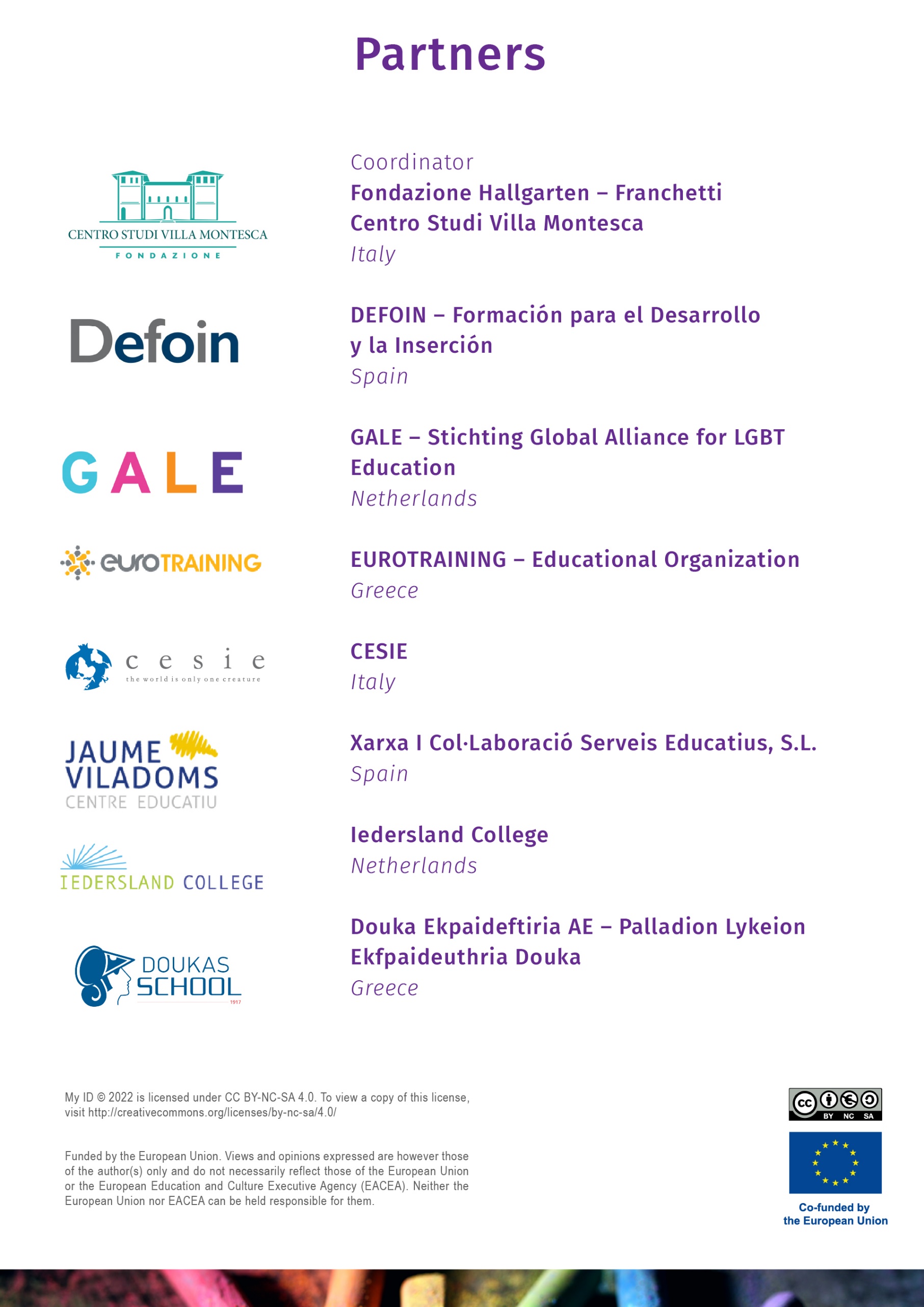 AfkortingenBeschrijvingLHBTIQ+Lesbische, homoseksuele, biseksuele, transgender, intersekse, queer en andere niet-cisgender-heteronormatieve mensen. Deze afkorting wordt gebruikt in het huidige internationale taalgebruik. Het verwijst naar mensen die zich identificeren met deze en andere labels. In deze publicatie gebruiken we deze afkorting als we het hebben over zelf-etiketterende leerlingen, maar ook als we verwijzen naar leerlingen die gemarginaliseerd, gepest of gediscrimineerd worden vanwege hun mogelijk niet-traditionele gender of seksueel gedrag, zelfs als ze zichzelf beschouwen of presenteren als cisgender-heteroseksueel.Wanneer we naar gerelateerde onderwerpen verwijzen, gebruiken we meestal de term “seksuele en genderdiversiteit”.SOGIESCSeksuele Oriëntatie/voorkeur, Gender Identiteit en Expressie en Seksuele kenmerken (Characteristics). ‘Seksuele oriëntatie/voorkeur’ verwijst naar heteroseksualiteit, biseksualiteit, homoseksualiteit en andere meer genuanceerde labels voor seksuele aantrekking. ‘Genderidentiteit’ verwijst naar cisgender-, niet-binaire en transgender-identificaties van het zelf. “Seksuele kenmerken” verwijst naar biologische aspecten van het geslacht van een persoon, zoals mannelijk, interseksueel of vrouwelijk. 